Бюджет проекту на обладнання для спортивного майданчика в  ДНЗ № 292Інформація з сайту https://kinderland.in.ua№НазваЗображенняКількістьЦіна ( грн.) за одиницюСума (грн.)1.Колода« Змійка»Код: 569/1Довжина: 2,0 Ширина: 1,9 Висота: 0,26 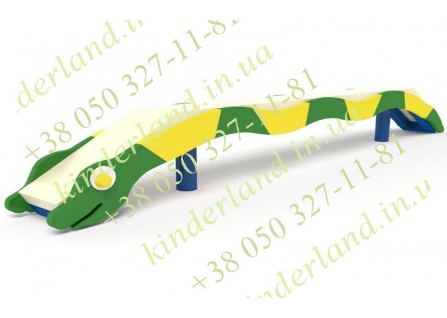 2 шт.8000,0016000,002.Дитячий бум «Переправа»Код: 628/1Довжина: 4,15 Ширина: 0,8 Висота: 0,45 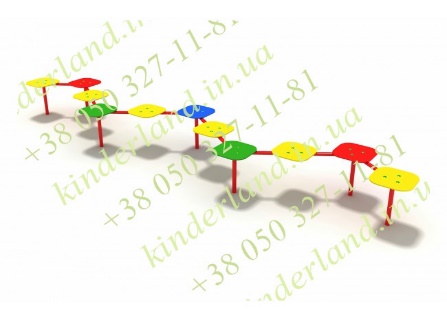 2шт.5900,0011800,003.Стінка для метання «Малюк»Код: 639Длина: 1,6 Ширина: 0,1 Высота: 1,3 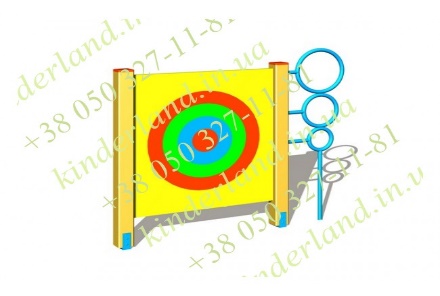 2 шт.4350,008700,004.Лабіринт для малюків Код: 567/1Длина: 4,0 Ширина: 2,0 Высота: 0,5 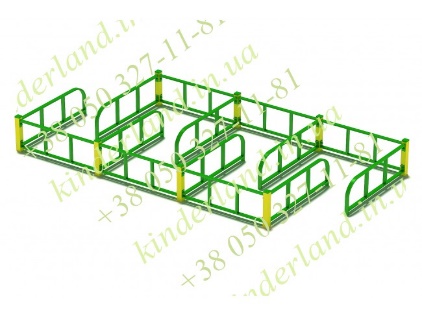 1 шт.8500,008500,005.Спортивний тунель «Мишка»Код: 619Длина: 3,6 Ширина: 1,0 Высота: 1,5 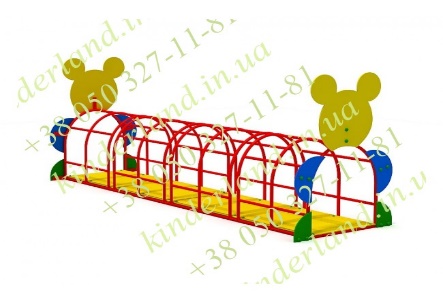 1 шт.19900,0019900,006.Огорожа «Універсал-2»Код: 816/33Длина: 2,0 Ширина: 0,6 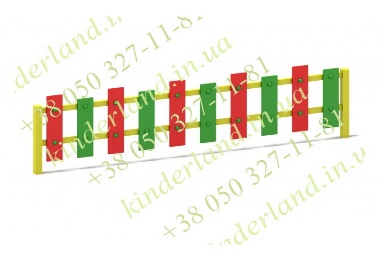 30 шт.2200,0066000,00Вартість обладнання130900,00Вартість встановлення обладнання 25%32725,00Транспортні витрати8000,00Кошти на покриття ризиків 20%34325,00Загальна вартість205950,00